1.	Izglītības iestādes misija: radīt bērniem draudzīgu, veselīgu, drošu, attīstošu, iekļaujošu  vidi, kurā profesionāla komanda, efektīvi sadarbojoties,  izmantojot inovācijas,  atbalsta katra bērna iekšējo vēlmi izzināt apkārtējo pasauli, gūstot pieredzi par sevi un citiem.2.	Izglītības iestādes vīzija: pirmsskolēns ir zinātkāra, radoša, vispusīgi attīstīta personība, kura ieinteresēta un motivēta mācīties, vērot, pētīt pasauli, apzināt emocijas, kontrolēt un vadīt savu uzvedību.2023./2024.m.g. prioritātes:1. Pāreja uz mācībām valsts valodā2. Rotaļnodarbību efektivitātes palielināšanaAttīstības plāna prioritātes 2022./2023. – 2023./2024. m.g.:1. Rotaļnodarbību efektivitāte2. Pozitīvas un emocionāli drošas mācīšanās vides veicināšana2.Iekļaujošās izglītības īstenošana bērncentrētas pieejas ietvaros3. Audzināšanas darba prioritārie uzdevumi / vērtības izglītības iestādē:-Iesaistīt izglītojamos tautas tradīciju un kultūrvēsturiskā mantojuma izzināšanā, saglabāšanā un pilnveidē, apkārtējās vides sakopšanā. Audzināt lepnuma jūtas par savu valsti un tautu;-Audzināt uzvedības kultūru sabiedriskās vietās, attīstīt audzēkņu tolerantu attieksmi pret citiem cilvēkiem (ar īpašām vajadzībām);-Veicināt izglītojamo izpratni par ģimeni kā īpaši aizsargājamo vērtību, ģimenes veidošanu, vecāku lomu un savstarpējām attiecībām ģimenē;-Audzināt cieņu pret dzīvību, sevi un citiem, veselību veicinošu un drošu paradumu izkopšanu.- Attīstīt izglītojamo izpratni par pilsoniskās sabiedrības vērtībām un prasmēm, kas nepieciešamas līdzdalībai (iekļaujošas izglītības īstenošanas kontekstā),  rosinot izglītojamos izturēties citam pret citu taisnīgi, godprātīgi, smalkjūtīgi un ar cieņu.4.Karjeras izglītības prioritātes:  -Veidot izglītojamiem izpratni par tādu vērtību kā darba  tikums;-Attīstīt sadarbību ar uzņēmumiem un pašvaldības iestādēm karjeras izglītības jomā (piem., virzīties uz uzņēmumiem un pašvaldības iestādēm);-Integrēt finanšu pratības attīstības jautājumus rotaļnodarbību saturā, tai skaitā programmas „Es - uzņēmējs” un „Naudas skola ” izstrādātus materiālus.Prioritātes: Pārēja uz mācībām valsts valodā. Rotaļnodarbību efektivitātes palielināšanaPrioritātes: Pārēja uz mācībām valsts valodā. Rotaļnodarbību efektivitātes palielināšanaPrioritātes: Pārēja uz mācībām valsts valodā. Rotaļnodarbību efektivitātes palielināšanaPrioritātes: Pārēja uz mācībām valsts valodā. Rotaļnodarbību efektivitātes palielināšanaPrioritātes: Pārēja uz mācībām valsts valodā. Rotaļnodarbību efektivitātes palielināšanaPrioritātes: Pārēja uz mācībām valsts valodā. Rotaļnodarbību efektivitātes palielināšanaPrioritātes: Pārēja uz mācībām valsts valodā. Rotaļnodarbību efektivitātes palielināšanaPrioritātes: Pārēja uz mācībām valsts valodā. Rotaļnodarbību efektivitātes palielināšanaPrioritātes: Pārēja uz mācībām valsts valodā. Rotaļnodarbību efektivitātes palielināšanaMērķis: augsti kvalificēti, kompetenti un uz izcilību orientēti pedagogi un akadēmiskais personāls, kuri nodrošina veiksmīgu pāreju uz mācībam valsts valodā.Mērķis: augsti kvalificēti, kompetenti un uz izcilību orientēti pedagogi un akadēmiskais personāls, kuri nodrošina veiksmīgu pāreju uz mācībam valsts valodā.Mērķis: augsti kvalificēti, kompetenti un uz izcilību orientēti pedagogi un akadēmiskais personāls, kuri nodrošina veiksmīgu pāreju uz mācībam valsts valodā.Mērķis: augsti kvalificēti, kompetenti un uz izcilību orientēti pedagogi un akadēmiskais personāls, kuri nodrošina veiksmīgu pāreju uz mācībam valsts valodā.Mērķis: augsti kvalificēti, kompetenti un uz izcilību orientēti pedagogi un akadēmiskais personāls, kuri nodrošina veiksmīgu pāreju uz mācībam valsts valodā.Mērķis: augsti kvalificēti, kompetenti un uz izcilību orientēti pedagogi un akadēmiskais personāls, kuri nodrošina veiksmīgu pāreju uz mācībam valsts valodā.Mērķis: augsti kvalificēti, kompetenti un uz izcilību orientēti pedagogi un akadēmiskais personāls, kuri nodrošina veiksmīgu pāreju uz mācībam valsts valodā.Mērķis: augsti kvalificēti, kompetenti un uz izcilību orientēti pedagogi un akadēmiskais personāls, kuri nodrošina veiksmīgu pāreju uz mācībam valsts valodā.Mērķis: augsti kvalificēti, kompetenti un uz izcilību orientēti pedagogi un akadēmiskais personāls, kuri nodrošina veiksmīgu pāreju uz mācībam valsts valodā.Nr p.k.Veicamie uzdevumi (pasākumi)Pasākumu īstenošanas termiņšPasākumu marķeri1.prioritāte(iestādes,DPIP)2.Iekļaujošā izglītība3. Pašvērtēšanas  process4.Audzināšana5. Mācību procesa organizācijaSasniedzamais rezultātsMērķaudiotrijaAtbildīgaisIzpildei nepieciešamieresursi Izpilde/Kontrole1.Uzlabot latviešu valodas apguves kvalitāti, lai sagatavotu bērnus mācībām skolā:- Dalība konkursos, pasākumos, projektos, kas  veicina bērnu latviešu valodas zināšanu un prasmju  attīstību.- Ārpus iestādes organizēti pasākumi, mācību ekskursijas izglītojamajiem latviešu valodas lietošanas paradumu stiprināšanai. (Bibliotēkas,  Novadpētniecības muzeja, Daugavpils Māla mākslas centra, Inovāciju centra apmeklējums)- Sadarbībā ar vecākiem izveidota latviešu valodas bērnu grāmatu  bibliotēku izglītojamo ģimeņu kopīgai lietošanai “Lasīšanas ligzda”, “Grāmatu pēcpusdiena” (vecāki lasa bērniem)-“Vecāku skola” atbalsts bērniem veiksmīgai pārejai uz mācībām valsts valodā- Gadskārtu un valsts svētku svinēšana ar izglītojamo vecāku līdzdalību- Individuāls atbalsts izglītojamajiem, kuriem latviešu valoda nav dzimtā.-Latviskās vides izveide iestādēSeptembris -maijs1.,5.-Uzlabota latviešu valodas apguves kvalitāte visos posmos.-100% pedagogu mērķtiecīgi sekmē izglītojamo latviešu valodas apguvi-100% pedagogu izmanto mācību līdzekļus un digitālus resursus izglītojamo efektīvai latviešu valodas apguveiIzglītojamiePedagogi, mūzikas pedagogi,vadībaPirmsskolas izglītības vadlīnijas, metodiskie līdzekļi,digitālie resursi,vienota iestādes latviešu valodas mācību resursu bāze(Google Drive),LVA mācību resursiMācību procesa Sistemātiska vērošana2.Izstrādāt  profesionālas pilnveides sistēmu:- Kursi pedagogiem  "Rotaļnodarbības latviski" 60st.- Daugavpils metodiskās apvienības pasākumi, LVA semināri saskaņā ar ciklogrammu.OktobrisSeptembris-decembris1.-Ir izstrādātsPedagogu individuālais profesionālās kompetences pilnveides plāns- Saskaņā ar  individuālo profesionālās kompetences pilnveides plānu notiek pedagoguprofesionālā izaugsmePedagogiVadībaLVA kursi un pašapmācības rīki, DPIP kursi un pirmsskolas izglītības iestāžu  pieredzes apmaiņas pasākumi, NVA kursiPedagogu pašvērtējums3. Nodrošināt profesionālaspieredze apmaiņu:- mācīšanās grupas pirmsskolas skolotājiem “Mācāmies latviski”- iestādes pedagoģiskās meistarklases un radošās darbnīcas- jauno digitālo rīku aprobācija un pieredzes apmaiņa digitālās darbnīcāsSeptembris - maijs1.- Notiek savstarpējā apmaiņa un mācīšanās ar labās prakses piemēriem kompetenču pieejas efektīvai īstenošanai mācību procesā- Jaunas zināšanas, idejas iegūtas  pieredzes apmaiņas pasākumu  laikā tiek aktīvi izmantotas  pedagogu praksēPedagogiVadība,pedagogiPilsētas, valsts un starptautiska pedagoģiska pieredze,Vienota iestādes latviešu valodas mācību resursu bāze(Google Drive)Izstrādāta plāna izpildes kontrole4.Pilnveidot pedagogu kompetences āra izglītībā:-Rotaļnodarbības ārā, kas sekmē ekoloģisko audzināšanu- ekoprogrammas “Cūkmena detektīvi” īstenošana- Brīvdabas pedagoģijas kursi- Erasmus+ projekta “Pirmsskolas skolotāju kompetenču pilnveide āra izglītībā” “ORE” LTT3 pedagogu apmācība-Erasmus+ projekta  “ORE” izstrādāto aktivitāšu aprobēšana-Konsultācijas pedagogiem par brīvdabas pedagoģiju un ilgspējīgu attīstībuSeptembris-augustsSeptembris1.,4.,5-Āra izglītība tiek īstenota visos izglītības posmos.-35% mācību satura apguves notiek brīvdabāIzglītojamieVadība,pedagogi Erasmus+ projektu “DEHORS” un “ORE”praktiskā pieredze,pielagota āra mācību videMācību procesa vērošana,Pedagogu darba plānu analīzeMērķis: mūsdienīgs, kvalitatīvs, un uz darba tirgū augsti novērtētu prasmju attīstīšanu orientēts izglītības piedāvājumsMērķis: mūsdienīgs, kvalitatīvs, un uz darba tirgū augsti novērtētu prasmju attīstīšanu orientēts izglītības piedāvājumsMērķis: mūsdienīgs, kvalitatīvs, un uz darba tirgū augsti novērtētu prasmju attīstīšanu orientēts izglītības piedāvājumsMērķis: mūsdienīgs, kvalitatīvs, un uz darba tirgū augsti novērtētu prasmju attīstīšanu orientēts izglītības piedāvājumsMērķis: mūsdienīgs, kvalitatīvs, un uz darba tirgū augsti novērtētu prasmju attīstīšanu orientēts izglītības piedāvājumsMērķis: mūsdienīgs, kvalitatīvs, un uz darba tirgū augsti novērtētu prasmju attīstīšanu orientēts izglītības piedāvājumsMērķis: mūsdienīgs, kvalitatīvs, un uz darba tirgū augsti novērtētu prasmju attīstīšanu orientēts izglītības piedāvājumsMērķis: mūsdienīgs, kvalitatīvs, un uz darba tirgū augsti novērtētu prasmju attīstīšanu orientēts izglītības piedāvājumsMērķis: mūsdienīgs, kvalitatīvs, un uz darba tirgū augsti novērtētu prasmju attīstīšanu orientēts izglītības piedāvājums5.Sekmēt izglītojamo pāreju no pirmsskolas uz sākumskolu:- Sadarbība ar Daugavpils Tehnoloģiju vidusskolu – liceju, organizējot  pedagogu pieredzes apmaiņas pasākumus mācību stratēģiju apspriešanai, pirmsskolas un sākumskolas pēctecības nodrošināšanai- Sporta aktivitātes sadarbībā ar Daugavpils tehnoloģiju vidusskolu-liceja pedagogiem -Rotaļnodarbību vērošana un analīze- 1. klases  mācību stundu vērošana un analīze-STEAM diena pirmsskolāOktobris, marts, maijs1.,5.-Ir izveidota cieša sadarbība ar Daugavpils Tehnoloģiju vidusskolu- Liceju- Vismaz 4 reizes gadā notiek sagatavošanas skolai grupu pirmsskolas izglītības skolotāju tikšanās ar Daugavpils Tehnoloģiju vidusskolas- Liceja sākumskolas skolotājiem mācību programmu nepārtrauktībai un saskaņotībai6-7 gadīgieIzglītojamie,pedagogiVadība,pedagogiIzglītības iestāžu mācību līdzekļi un materiāli,sporta laukumsKoppasākumu plāna izpildes kontrole6. Integrēt STEAM pieejumācību procesā:-Inovāciju centra apmeklējums-Konsultācijas pedagogiem “STEAM pieeja mācību procesā”-Pedagoģiskās padomes sēde. “Rotaļnodarbību efektivitāte.  STEAM pieeja mācbu procesā”Septembris-maijsSeptembris,martsNovembris,FebruārisMarts1.,5.-Katru nedēļu notiek STEAM diena visos izglītības posmos.-pedagogi  sistemātiski izmanto apgūtās zināšanas STEAM nodarbībāsIzglītojamie,pedagogiPedagogiIestādes mācību resursu bāzeGoogle Drive,iestādes izstrādātsmācību līdzeklis “STEAM aktivitātespirmsskolāmācību gadagriezumā”,digitālie rīkiMācību procesavērošana, pedagogu darba plānu analīze7. Nodrošināt karjeras izglītības pamatu apguvi-Nodarbības8.grupas bērniem “Es-uzņēmējs!”Oktobris-decembris4.,5.Karjeras izglītības ir integrētā mācību procesā8.grupas izglītojamieJ.Griņeviča“Es – uzņēmējs” programmae-klases datiMērķis: Ilgtspējīga un efektīva izglītības sistēmas un resursu pārvaldībaMērķis: Ilgtspējīga un efektīva izglītības sistēmas un resursu pārvaldībaMērķis: Ilgtspējīga un efektīva izglītības sistēmas un resursu pārvaldībaMērķis: Ilgtspējīga un efektīva izglītības sistēmas un resursu pārvaldībaMērķis: Ilgtspējīga un efektīva izglītības sistēmas un resursu pārvaldībaMērķis: Ilgtspējīga un efektīva izglītības sistēmas un resursu pārvaldībaMērķis: Ilgtspējīga un efektīva izglītības sistēmas un resursu pārvaldībaMērķis: Ilgtspējīga un efektīva izglītības sistēmas un resursu pārvaldībaMērķis: Ilgtspējīga un efektīva izglītības sistēmas un resursu pārvaldība8.Sistemātiski nodrošināt rotaļnodarbību monitoringu- Mācību procesa vērošana, izmantojot SvērIS un atgriezeniskās saites sniegšana pedagogiem, pievēršot īpašu uzmanību kvalitatīvai pārejai uz mācībām latviešu valodā- Pedagogiskā sēde “Pāreja uz vienotu skolu”-Konsultācijas pedagogiem atbilstoši vajadzībām, atbalsta sniegšana-Konsultācijas jaunajiem pedagogiem-Pedagoga individuāla plāna izveide- Pedagogu pašvērtējumu analīzeSeptembris-maijs  Decembris  SeptembrisMaijs1.,3.-Notiek 20% pedagogu rotaļnodarbību vērošana semestrī, lai iegūtu informāciju un datus par izglītības kvalitāti- Vismaz 90% pedagogu apliecina, ka iestādē izveidotā mācīšanas un mācīšanās procesa kvalitātes izvērtēšanas sistēma ir saprotama, darbojas efektīvi un veicina izglītības kvalitātiPedagogiVadībaIestades resursi, SvērISSvērIS statistikas dati,pedagogu darba plānu monitorings,e-klases datu analīzePrioritāte: pozitīvas un emocionāli drošas mācīšanās vides veicināšanaPrioritāte: pozitīvas un emocionāli drošas mācīšanās vides veicināšanaPrioritāte: pozitīvas un emocionāli drošas mācīšanās vides veicināšanaPrioritāte: pozitīvas un emocionāli drošas mācīšanās vides veicināšanaPrioritāte: pozitīvas un emocionāli drošas mācīšanās vides veicināšanaPrioritāte: pozitīvas un emocionāli drošas mācīšanās vides veicināšanaPrioritāte: pozitīvas un emocionāli drošas mācīšanās vides veicināšanaPrioritāte: pozitīvas un emocionāli drošas mācīšanās vides veicināšanaPrioritāte: pozitīvas un emocionāli drošas mācīšanās vides veicināšanaMērķis: atbalsts ikviena izaugsmeiMērķis: atbalsts ikviena izaugsmeiMērķis: atbalsts ikviena izaugsmeiMērķis: atbalsts ikviena izaugsmeiMērķis: atbalsts ikviena izaugsmeiMērķis: atbalsts ikviena izaugsmeiMērķis: atbalsts ikviena izaugsmeiMērķis: atbalsts ikviena izaugsmeiMērķis: atbalsts ikviena izaugsmeiNr p.k.Veicamie uzdevumi (pasākumi)Pasākumu īstenošanas termiņšPasākumu marķeri1.prioritāte(iestādes,DPIP)2.Iekļaujošā izglītība3. Pašvērtēšanas  process4.Audzināšana5. Mācību procesa organizācijaSasniedzamais rezultātsMērķaudiotrijaAtbildīgaisIzpildei nepieciešamieresursi Izpilde/Kontrole1.Ieviest un uzturēt emocionālās labbūtības pasākumus emocionāli drošas mācīšanās vides veicināšanai-Konsultācijas pedagogiem par SEM programmu-  Laimes bļodas silto graudu nodarbības pedagogiem bērnu attīstībai un stresa traucējumu mazināšanai-Smilšu lampu seminārs  gaismas galdu daudzveidīgais pielietojums-Veselību veicinošie pasākumi- Nacionālā veselību veicinošo skolu tīkla (NVVST) nodarbības pedagogiem-APU darba grupas regulāras sapulces-Vecāku skola “Emocionālās labbūtība pirmsskolā”, pieaicinot psihologu-Pasākumi iestādes komandas saliedēšanai (Iestādes jubilejas svinēšana, ekskursijas, teātra apmeklējums, veselības dienas SPA un boulingā, Ziemassvētku vakars,  pavasara pikniks, aktīvas pauzes darba vietā)-Darbinieku ansambļa izveide-Pasākumi ģimenu saliedēšanai (meistarklases, piparkūku vakari, Mātes diena, sporta svētki, ģimenes diena, labdarības akcijas, ekskursijas, pikniks)Septembris-augustsOktobris,AprīlisSeptembris   NovembrisSeptembris, oktobrisJanvāris, 1.,2.,4.,5.-Iestādē tiek izstrādāta un tiek īstenota SEM programma-Paaugstinātas pedagogu kompetences tādā jomā kā emocionālā inteliģence- Iestādē efektīvi darbojas atbalsta komanda-100% pedagogu ir iepazīstināti ar SEM programmu un nodrošina konsekventu, drošu un atbalstošu mācību vidiIzglītojamie, vecāki, darbinieki,Vadība,pedagogi,mūzikas skolotājs,darba aizsardzības specialisteIestādes pieejamie resursi,DPIP psihologs, mūzikas skolotājs.APU darba plāns, Veselību veicinošu pasākumu plānsVecāku un pedagogu anketēšanaPrioritāte: Iekļaujošās izglītības īstenošana bērncentrētas pieejas ietvarosPrioritāte: Iekļaujošās izglītības īstenošana bērncentrētas pieejas ietvarosPrioritāte: Iekļaujošās izglītības īstenošana bērncentrētas pieejas ietvarosPrioritāte: Iekļaujošās izglītības īstenošana bērncentrētas pieejas ietvarosPrioritāte: Iekļaujošās izglītības īstenošana bērncentrētas pieejas ietvarosPrioritāte: Iekļaujošās izglītības īstenošana bērncentrētas pieejas ietvarosPrioritāte: Iekļaujošās izglītības īstenošana bērncentrētas pieejas ietvarosPrioritāte: Iekļaujošās izglītības īstenošana bērncentrētas pieejas ietvarosPrioritāte: Iekļaujošās izglītības īstenošana bērncentrētas pieejas ietvarosMērķis: atbalsts ikviena izaugsmeiMērķis: atbalsts ikviena izaugsmeiMērķis: atbalsts ikviena izaugsmeiMērķis: atbalsts ikviena izaugsmeiMērķis: atbalsts ikviena izaugsmeiMērķis: atbalsts ikviena izaugsmeiMērķis: atbalsts ikviena izaugsmeiMērķis: atbalsts ikviena izaugsmeiMērķis: atbalsts ikviena izaugsmeiNr p.k.Veicamie uzdevumi (pasākumi)Pasākumu īstenošanas termiņšPasākumu marķeri1.prioritāte(iestādes,DPIP)2.Iekļaujošā izglītība3. Pašvērtēšanas  process4.Audzināšana5. Mācību procesa organizācijaSasniedzamais rezultātsMērķaudiotrijaAtbildīgaisIzpildei nepieciešamieresursi Izpilde/Kontrole1.Veidot visu iesaistīto pušu vienotu izpratni par iekļaujošās izglītības īstenošanu-Kursi pedagogiem “Pedagoģiskās palīdzības iespējas skolēniem ar mācīšanās traucējumiem un speciālām vajadzībām”-Individuālās logopēda konsultācijas vecākiem-Logopēda organizēta vecāku skola. Septembris-maijsSeptembrisJanvāris1.,2.-Izglītības iestāde veido iekļaujošu mācību vidi un īsteno vienlīdzīgas attieksmes organizācijas kultūru-Iestādē efektīvi darbojas atbalsta komanda- Vismaz četras reizes gadā notiek Vecāku skolaPedagogi,Izglītojamie,vecākiVadība,atbalsta komandaDPIP specialisti, Izglītibas iestades resursiPasākumu analīze2.Sistemātiski izvērtēt izglītojamo individuālos sasniegumus- Atbalsta komandas regulāras sapulces- Individuālo attīstības plānu izstrāde izglītojamajiem ar speciālajām vajadzībām un to aktualizācija- 5 gadus veco izglītojamo speciālo vajadzību izvērtēšanas plānu izveide - ikmēneša individuālo plānu izveide ukraiņu bērniem-Pedagoģiskā sēde “Mācību gada rezultāti. 6-7 gadīgo  izglītojamo gatavība skolai”SeptembrisSeptembris, janvārisMaijs1.,2.- Izglītības iestādē ir sistēma, kā tiek diagnosticēts un sniegts individualizēts un/vai personalizēts atbalsts izglītojamiemPedagogi, logopēdsVadība, atbalsta komandaIzglītības iestādes resursiIzglītojamo sasniegumu vērtēšanas rezultātu analīze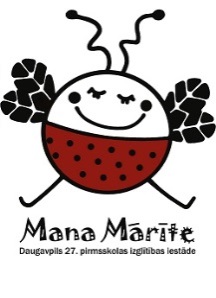 